Datum:  _______________Einberufung Übungsleiter_inHiermit bestätigt der Studentenrat der Staatlichen Studienakademie Glauchau, dass Herr/Frau ___________________________ zum Übungsleiter_in der Matrikel ______ in der Sportgruppe  ___________________________ erklärt wird.Das Training findet immer __________________ in der Zeit von ______ bis  ______ statt.____________________________________Datum, Unterschrift Übungsleiter_in____________________________________Datum, Unterschrift Vertreter_in des Studentenrats der Matrikel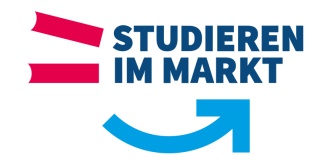 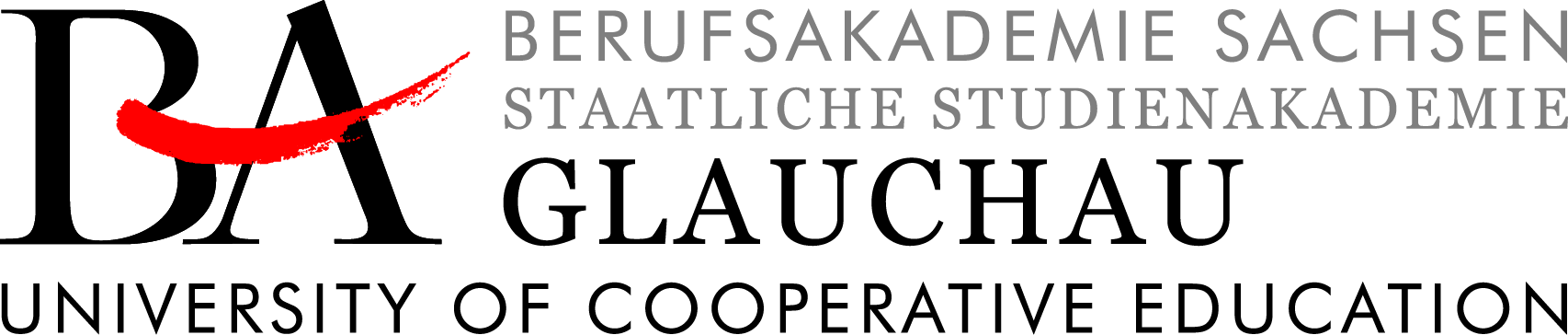 